附表2桃園市政府性別培力、宣導執行成果表(每課程/活動填報1表)項次項目資料內容備註1主辦單位政府單位，名稱：桃園市政府就業職訓服務處民間單位，名稱：___________分為政府單位或民間單位2協辦單位政府單位，名稱：___________民間單位，名稱：___________分為政府單位或民間單位3年度109年4課程/活動日期109年4月至109年10月5課程/活動名稱失業者職業訓練6課程/活動對象為協助本市待業民眾提升就業與工作能力，結合在地訓練資源共同辦理在地化職業訓練教育，培育專業知識及實務技能之人才。年滿十五歲以上、具工作意願且工作技能不足之失業者皆可報名參訓。7辦理形式學術科之課程演講、電影賞析與導讀(討論會)、工作坊、讀書會等。8課程/活動類別性別平等政策綱領權力、決策與影響力就業、經濟與福利教育、文化與媒體人身安全與司法 人口、婚姻與家庭健康、醫療與照顧                                   環境、能源與科技性別主流化的發展與運用歷史發展與總體架構工具概念與實例運用性別統計性別影響評估性別預算性別分析性別基礎概念或性別平等意識培力CEDAW其他新興議題9課程/活動目標設計符合市場需求且兼具學科、術科及實習之課程，結合民間資源共同辦理職業訓練課程，提升失業者就業與工作能力，且於課程中安排至少3小時之性別工作平等，倡導其概念。請以300字以內文字描述。10課程/活動簡介(大綱)本年度課程截至12月底，已完成開辦24班次， 請以300字以內文字描述。11參加人數共689人參與訓練，分別為男性：197人；女性：492人。課程/活動以人數為計，非人次。12相關照片職業訓練成果展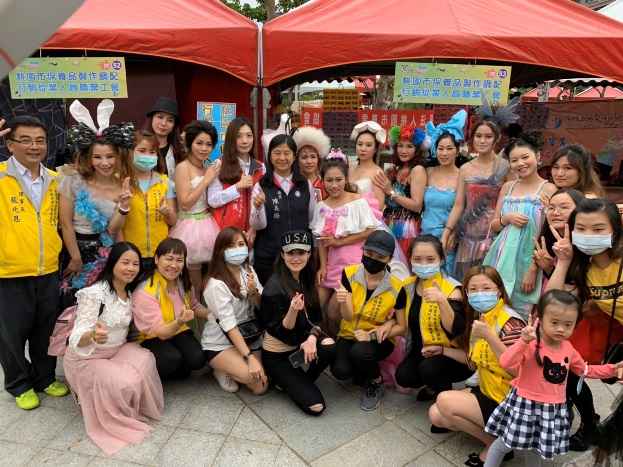 美容美甲美睫造型班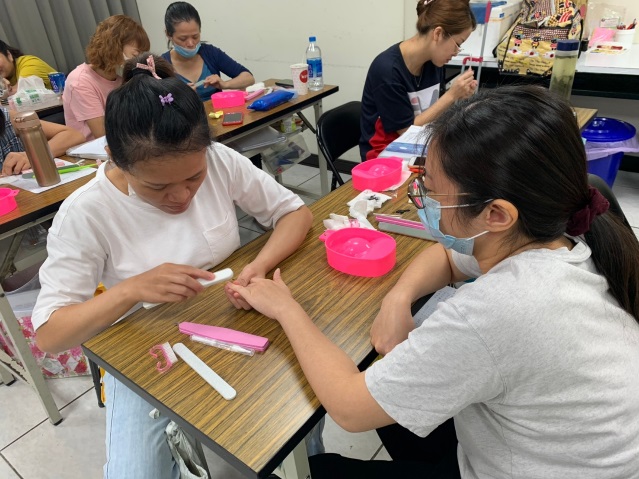 每張照片說明均為50字以內。13相關連結若有網址連結，請填入活動網址。請確認網路連結有效性。14聯絡方式單位名稱：就業職訓服務處職訓推動課聯絡人姓名：簡琤佩聯絡人電話：03-3322101分機8016聯絡人傳真：3330247聯絡人E-mail：10038600@mail.tycg.gov.tw15講師資料(1)授課名稱：___________(2)講師資料請填寫下表「性別培力講師資料」。(3)本成果(含講師資料)將公開於網路，為個資法規範項目，請以書面或電子郵件徵詢講師個人同意上傳，檢附「個人資料蒐集聲明暨同意書」。1.性別培力課程可能有眾多講師分授不同課程，請述明講師及其授課名稱。2.請提供講師最新資料。3.講師資料將隨同本成果表公布於網路，為個資法規範項目，請以書面或電子郵件徵詢講師個人同意上傳，並檢附「個人資料蒐集聲明暨同意書」。16滿意度分析請參考「問卷調查分析表格式」。需包含統計分析，且需區分男女。17其他1.請附簽到表、講義內容。2.另視實際情況，請檢附計畫書。均檢附電子檔即可。